MAPA POLÍTICO DE CHILE(con sus 15 regiones)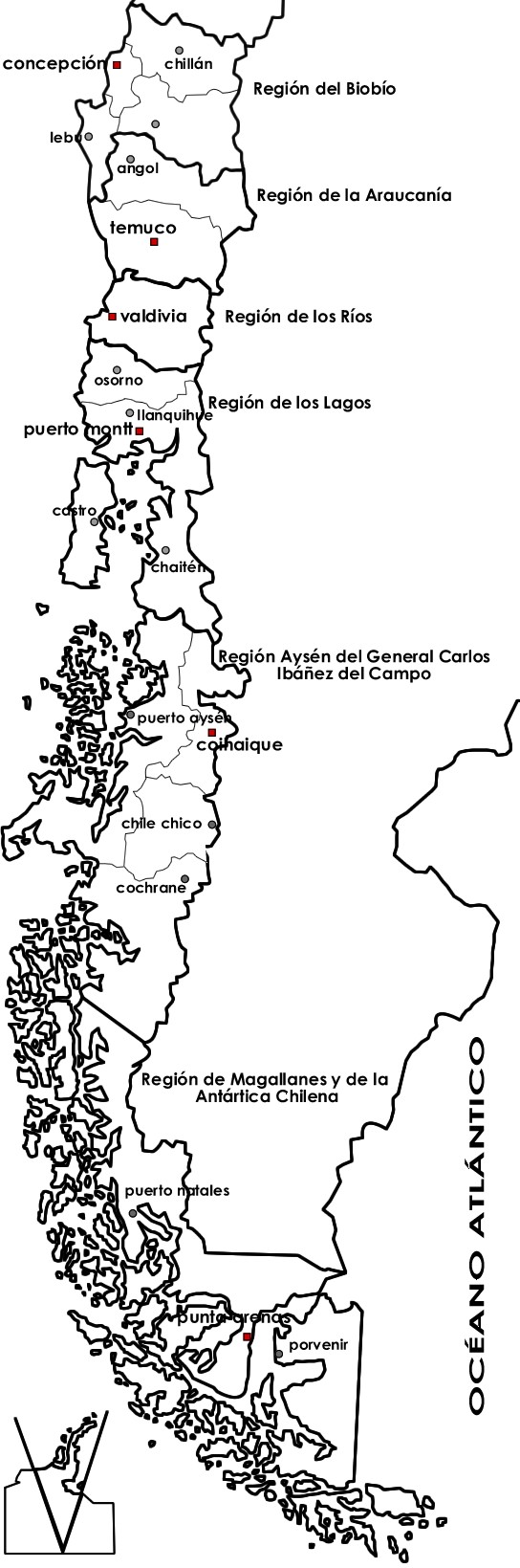 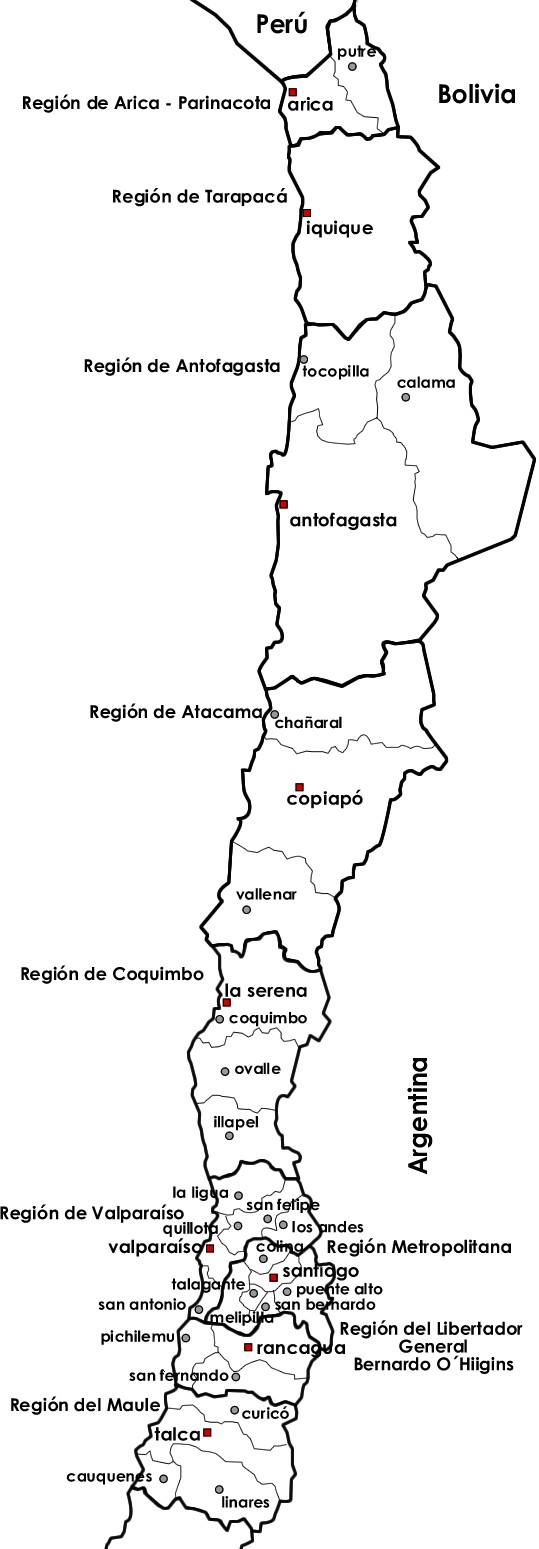 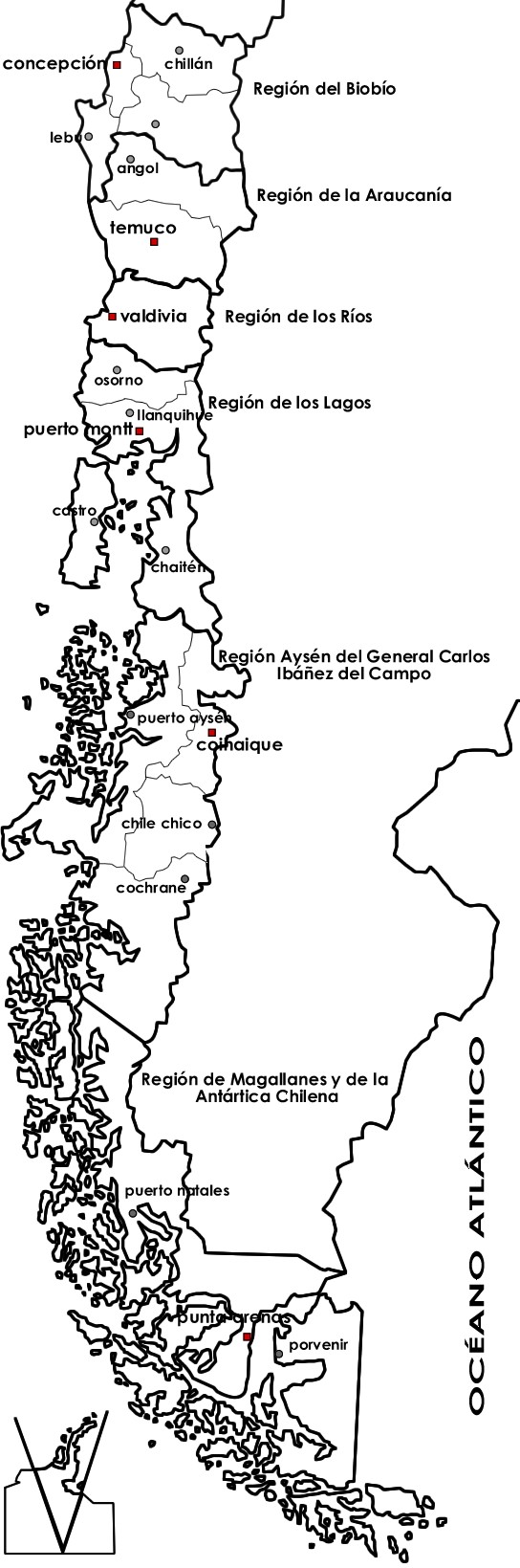 